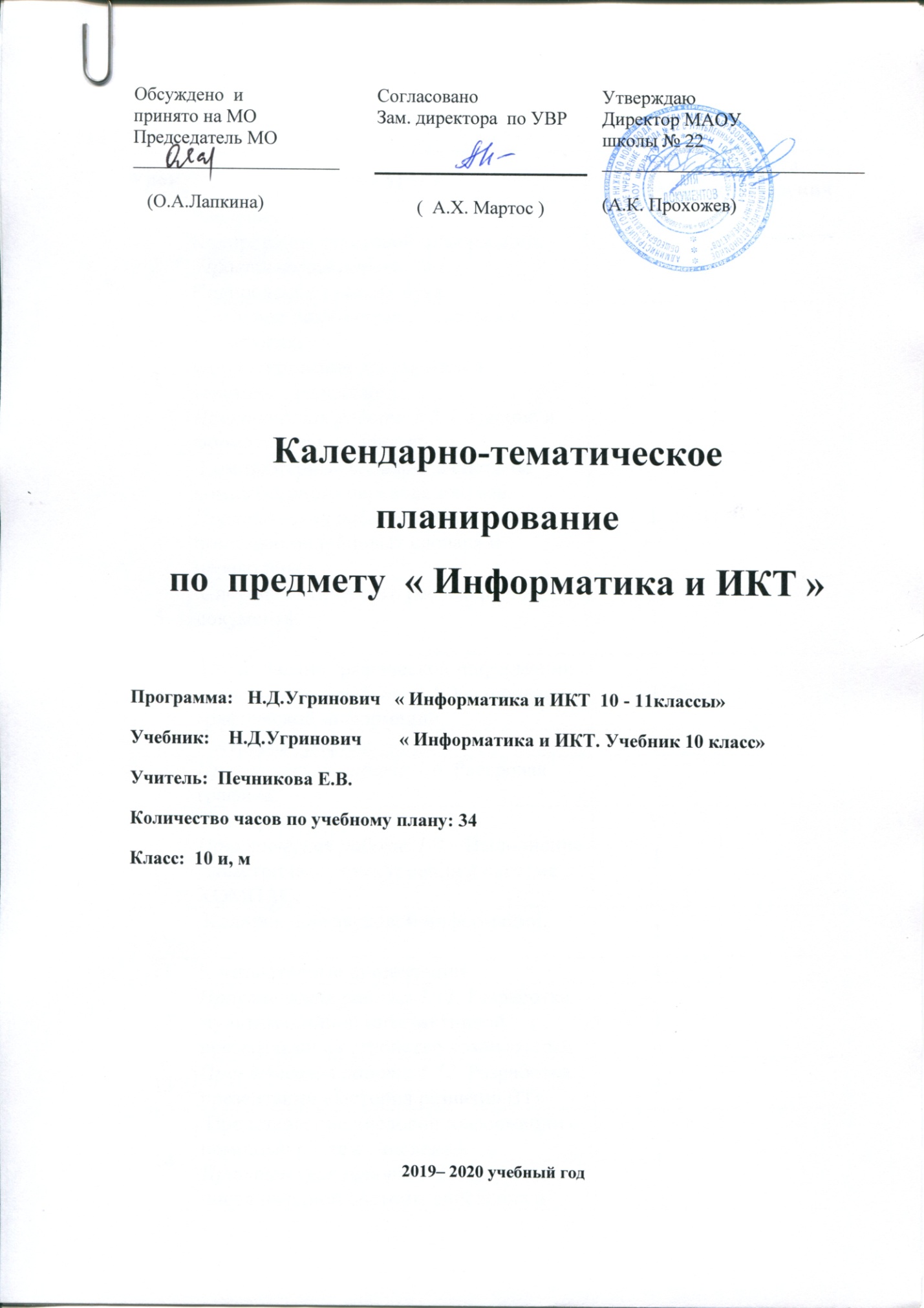 УрокТема урока Кол- во часовДата проведения1Введение.12Кодирование текстовой информации. Практическая работа №1.1 Кодирование русских букв13 Создание документов в текстовых редакторах.Форматирование документов в текстовых редакторах.Практическая работа 1.2. Создание и форматирование документов.14 Компьютерные словари  и системы компьютерного перевода текстов.Практическая работа 1.3.Перевод с помощью онлайновых словаря и переводчика.15 Система оптического распознавания документа.16 Кодирование графической информации. Практическая работа 1.5. Кодирование графической информации.17Растровая графика.18Практическая работа 1.6. Растровая графика.19 Векторная графика.Практическая работа 1.8.   Выполнение геометрических построений в системе КОМПАС.110 Кодирование звуковой информации.111Компьютерные презентации.112Практическая работа 1.11. Разработка мультимедийной интерактивной презентации «Устройство компьютера»113Практическая работа 1.12. Разработка презентации «История развития ВТ»114 Представление числовой информации с помощью систем счисления.Практическая работа 1.13. Перевод чисел из одной системы счисления в другую с помощью калькулятора.115Электронные таблицы.116Практическая работа 1.14. Относительные, абсолютные и смешанные ссылки в электронных таблицах.117 Построение диаграмм и графиков.Практическая работа 1.15  Построение диаграмм различных типов.118Локальные компьютерные сети.119Глобальная компьютерная сеть Интернет.120 Подключение к Интернету.Практическая работа 2.1. Настройка подключения к Интернету.121 Всемирная паутина.122 Электронная почта.Практическая работа 2.2. Работа с электронной почтой.123Общение в Интернете в реальном времени.Практическая работа 2.3. Общение в реальном времени в глобальной и локальных компьютерных сетях.124 Файловые архивы.125 Радио, телевидение и Web-камеры в Интернете.Геоинформационные системы в Интернете.126 Поиск информации в Интернете.Практическая работа 2.4. Поиск информации в Интернете.127 Электронная коммерция в Интернет128 Библиотеки, энциклопедии и словари в Интернете.129-30Основы языка разметки гипертекста. Практическая работа 2.5.Разработка сайта с использованием Web-редактора.231Практическая работа 2.6.Разработка сайта с использованием Web-редактора.132Тестирование «Информационные технологии.»33Тестирование «Коммуникационные технологии».34Резерв35Резерв